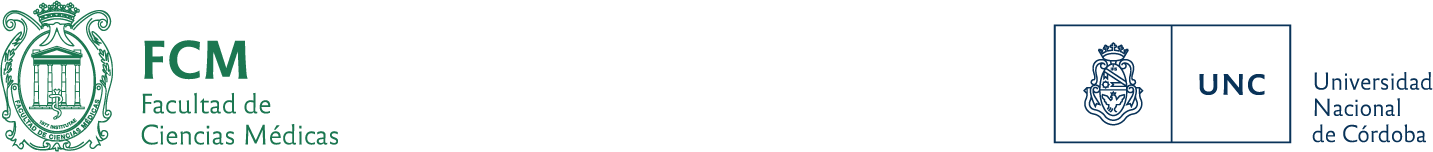 Córdoba      de                   de     Autorizo a:                                                                 Legajo Nro. A retirarse en horario de oficina a fin de realizar trámites oficiales/particulares. (CIRCULAR Nro. 02/2005)Se Retira:	horasRegresa:	horasNo Regresa: ……………….Firma y Sello